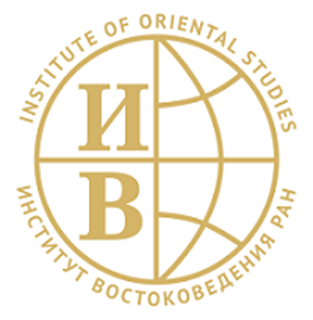 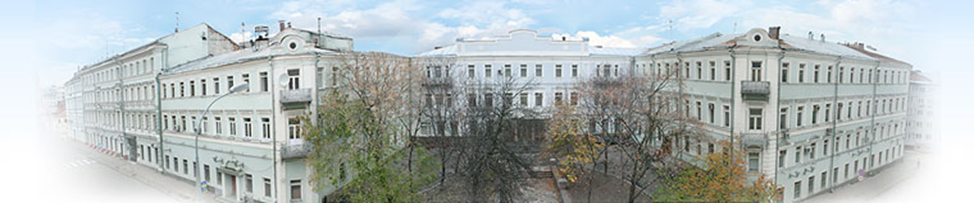 Международный круглый стол ВСЕОБЩИЕ ВЫБОРЫ В ИНДИИ 2024: ИТОГИ И ПОСЛЕДСТВИЯОрганизатор: Центр индийских исследований ИВ РАНВремя проведения: 19 июня 2024 г. 11-00 – 15-00Место проведения: Каб. 222Программа круглого стола:ОСОБЕННОСТИ ПРЕДВЫБОРНОЙ КАМПАНИИ В ИНДИИ В 2024 Г. Шаумян Татьяна Львовна (ИВ РАН)ПОЛИТИЧЕСКАЯ ОБСТАНОВКА В ИНДИИ НАКАНУНЕ ВСЕОБЩИХ ВЫБОРОВ: РАССТАНОВКА СИЛ Archana Upadhyay (JNU, India)ВНЕШНИЙ ФАКТОР В ВЫБОРАХ 2024 Г. В ИНДИИ.Юрлов Феликс Николаевич (ИВ РАН)ОСОБЕННОСТИ ПРОЦЕССА ГОЛОСОВАНИЯ В ЦЕНТРЕ И ШТАТАХ. СТАТИСТИЧЕСКИЕ ДАННЫЕ О ВЫБОРАХ.Кашин Валерий Петрович (ИВ РАН)ПАРЛАМЕНТСКИЕ ВЫБОРЫ В ИНДИИ И БРИКС.Дерюгина Ирина Владимировна (ИВ РАН)ОЦЕНКА ХОДА И РЕЗУЛЬТАТОВ ВЫБОРОВ: ПРЕДВАРИТЕЛЬНЫЕ ПРОГНОЗЫ И РЕАЛЬНЫЕ РЕЗУЛЬТАТЫ. Кулик Лидия Викторовна (ИВ РАН)РОССИЙСКО-ИНДИЙСКИЕ ОТНОШЕНИЯ В КОНТЕКСТЕ РЕЗУЛЬТАТОВ ВЫБОРОВ.Куприянов Алексей Владимирович (ИМЭМО РАН)ФАКТОР ЭКОНОМИКИ НАКАНУНЕ И В ХОДЕ ВЫБОРОВ.Рабей Сергей Леонидович (ИВ РАН)ГЕОПОЛИТИЧЕСКИЕ ПОСЛЕДСТВИЯ РЕЗУЛЬТАТОВ ВЫБОРОВ.Захаров Алексей Игоревич (ИВ РАН)ПАРЛАМЕНТСКИЕ ВЫБОРЫ В ШТАТАХ СЕВЕРО-ВОСТОЧНОЙ ИНДИИ: ПРИМЕР НАГАЛЕНДА.Бычкова Анна Анатольевна (независимый исследователь, Москва)ВЫБОРЫ В ШТАТЕ ТРИПУРА.Зарипова Лилия Рафисовна (ИВ РАН)В дискуссии также приняли участие: Акимов Александр Владимирович (ИВ РАН)Белокреницкий Вячеслав Яковлевич (ИВ РАН)Сафронова Александра Львовна (ИСАА МГУ)Топычканов Петр Владимирович (ИВ РАН) 